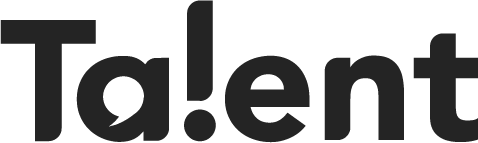 Antwoorden Lesopener, week 46, 2019Jongeren en hun smartphone1. de druk om altijd maar bereikbaar te moeten zijn, de smartphone leidt af van echt contact met vrienden, familie of van dagelijkse verplichtingen, de verslaving aan ‘likes’, de druk om alles te moeten volgen. 2. Jongeren vinden het onbeleefd en ongezellig. 3. De kwaliteit van gesprekken gaat achteruit met een smartphone aan tafel. 4. Sommige platforms raken uit de mode, de tijd die je per dag kunt besteden is op een gegeven moment gewoon op, 5. eigen antwoord